ARKANSAS SOYBEAN ASSOCIATION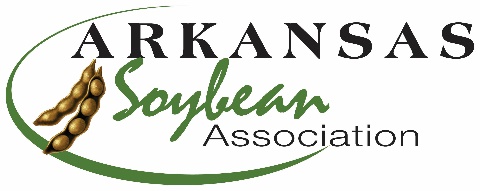 1501 N Pierce, 501.666.1418 (phone)501.666.2510 (fax)swsoy@aristotle.net (email)Soybean Yield Contest Winners AnnouncedLittle Rock, AR (February 19, 2024) - The Arkansas Soybean Promotion Board and the Arkansas Soybean Association are pleased to announce the winners of the 2023 Grow for the Green Soybean Yield Contest. The winners were announced at the Annual Meeting on February 6.  The contest divides state soybean producers into 9 groups, 7 geographic regions, one all state conventional (non-GMO) category and a Champions Category consisting of all previous 100-bushel winners.  Cash prizes were awarded to the top 3 in each division achieving a minimum of 60 Bu/A with the exception of the Champions.We want to commend all of the 79 soybean producers who entered the 2023 Grow for the Green Soybean Yield Contest and we are proud to announce that 2 of these producers reached and exceeded the 100 bushel/acre milestone in 2023.  The Race for 100 Yield Contest began in 2007 and in 2013, the first three producers reached the goal.  The newest members of the 100-bushel club are Jeff Wells and Mark Williams.  Over the years the average yield of those who enter the contest has increased.  In 2023, almost half of those reporting harvest yields were over 90 bushels per acre.“I continue to be genuinely impressed by the incredibly high-achieving performance that our soybean producers manage to accomplish year after year. This year is no exception,” said Derek Helms, a farmer from Clark County and Arkansas Soybean Association president. “This contest not only helps our mission to improve the agronomic practices of producers in Arkansas, it also serves as a platform to showcase the innovation and industry leadership consistently demonstrated by our producers across the state.”Congratulations to the following winners of the 2023 Grow for the Green Soybean Yield Contest.     We appreciate the participation of all the producers entered in the contest and the sharing of their production methods and management practices with the rest of the Arkansas soybean industry.  Division		Producer		Variety		       Final Yield (bu/ac)1-Northeast Delta	Jeff Wells		Pioneer 47A64X	102.424Casey Hook		Agrigold 4094XF	96.094Roger Reddick		Pioneer 48A60X	94.332				2-Northeast		Mark Williams		AG 46X6		101.611Adam Fisher		Pioneer 42A84E	94.635Nick Ragsdell		Asgrow 47XF2		91.136			3-White River Basin	Richard Walker		Pioneer 45A40LX	93.011Isaac Davis		Becks 4885		81.573Terry Fuller		Pioneer 45A40LX	81.289	4-Central/Grand Prairie David Strohl		Asgrow 47FX2		96.282Taylor Burdett		Pioneer 47A64		93.224	5-East Central Delta	Allen Culp		Asgrow 48X9		99.365Blake Culp		Asgrow 48X9		95.928Parker Rohrscheib	Asgrow 48FX0		90.614				6-Southeast Delta	John Allen McGraw	LS 4795XS		85.521	7 - Western		Blake Mans		Pioneer P48A14E	92.256Ronnie Cross		Agrigold 4707		86.333Justin Crow		Pioneer P48A14E	82.277Conventional		Dennis Stephens	Virtue 4520		87.153Riley Stephens 		Virtue 4520		82.585		Champions group	Tim Fisher		Pioneer 42A84E	102.090				The Grow for the Green Yield Soybean Yield Challenge is funded by the Arkansas Soybean Promotion Board using producer checkoff funds.  The contests are administered by the Arkansas Soybean Association in cooperation with the University of Arkansas System Division Of Agriculture.  Many thanks to the county extension staff and independent consultants who help producers achieve these yields and serve as harvest judges.  Complete contest harvest information is available on the websites of the Arkansas Soybean Promotion Board and the Arkansas Soybean Association.  For additional information on the soybean yield contests in Arkansas, please contact the Arkansas Soybean Promotion Board (www.themiraclebean.com)  or Arkansas Soybean Association at 501-666-1418 or swsoy@aristotle.net.  Information will also be available on both websites www.arkansassoybean.com  and www.themiraclebean.com.###